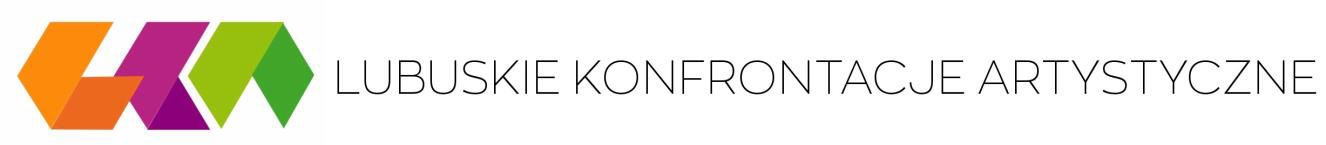 Centrum Kultury w Dobiegniewieul. Gorzowska 1166-520 Dobiegniewtel. 95 761 10 95http://dobiegniew.plFINAŁ WOJEWÓDZKI TANIEC 2023KARTA ZGŁOSZENIA1. Imię i nazwisko uczestnika, nazwa zespołu:…………………………………………………………………………………..Tel.: …………………………………………..……………/ e-mail: …………………………………………………..……………………….2. Kategoria wiekowa (właściwepodkreślić):Kat. 1 - (klasy I-III) 	Kat. 2 - (klasy IV-VI) 	Kat. 3 - (klasy VII-VIII) Kat. 4 - (szkoły ponadpodstawowe oraz osoby do 21. roku życia)3. Kategorie wykonawcze (właściwe podkreślić):KATEGORIA A - jazz, modern jazz, lirycal jazz, taniec klasyczny, balet, taniec współczesnyKATEGORIA B - hip hop i jego odmiany, new style, dancehall, disco dance, rockandrollKATEGORIA C - open (dowolne style taneczne)4. Instytucja zgłaszająca:Nazwa: ......................................................................................................................................................Tel.:...........................................................................................................................................................e-mail:.......................................................................................................................................................Imię i nazwisko instruktora - opiekuna, kontakt ……………………….…………………………………………………………5. Potrzeby techniczne: …………………………………………………………………………………………………………………………………………………………….Miejscowość, data: 					Podpis wykonawcy - opiekuna:……………………………………………………. 			………………………………………………………………..……Pieczęć placówki delegującej:KLAUZULA INFORMACYJNAZgodnie art. 13 ust. 1. i ust. 2. rozporządzenia Parlamentu Europejskiego i Rady (UE) 2016/679 z dnia 27 kwietnia 2016 r. w sprawie ochrony osób fizycznych w związku z przetwarzaniem danych osobowych i w sprawie swobodnego przepływu takich danych oraz uchylenia dyrektywy 95/46/WE (RODO) informujemy, iż:1. Administratorem Państwa Danych Osobowych jest Centrum Kultury w Dobiegniewie, Gorzowska 11, 66-520 Dobiegniew. Inspektorem Ochrony Danych jest Anna Antoszek.2. Kontakt z Inspektorem Ochrony Danych dbającym o ochronę powierzonych nam przez Państwo danych jest zapewniony pod adresem e-mail: ckd@dobiegniew.pl i/lub poprzez pocztę tradycyjną na adres Administratora Danych Osobowych z dopiskiem „Inspektor Ochrony Danych".3. Państwa dane będą przez nas przetwarzane w celu realizacji zajęć „Inspiracje na wakacje” w zakresie danych przewidzianych w formularzu zgłoszeniowym - umowie uczestnictwa Państwa dziecka w organizowanych zajęciach (art. 6 ust. 1 lit. b RODO) oraz zgodnie z wyrażoną zgodą (art. 6 ust. 1 lit. a. RODO)4. Zakres pozyskiwanych i przetwarzanych danych obejmuje: imię i nazwisko dziecka, data urodzenia, adres zamieszkania, telefon do rodziców (opiekunów), dane pełnoletnich osób uprawnionych do odbioru dziecka (imię, nazwisko, numer telefonu) dane dotyczące uczuleń dziecka oraz przyjmowania przez niego leków, dane dodatkowe podane przez Państwa w karcie uczestnictwa dotyczące zdrowia dziecka.5. Podanie ww. danych osobowych jest dobrowolne, jednakże należy mieć na uwadze, że brak podania danych uniemożliwi uczestnikowi udział w organizowanej przez nas akcji „Inspiracje na wakacje" (dane osobowe są konieczne do kontaktu z uczestnikami zajęć lub ich rodzicami, do prowadzenia dziennika zajęć, ewidencjonowania wpłat za zajęcia i warsztaty czy do zawarcia umowy ubezpieczenia oraz zapewnienia bezpieczeństwa podczas i bezpośrednio po zajęciach).6.  Za Państwa zgodą przetwarzamy dane szczególnych kategorii (tzw. dane wrażliwe) zgodnie z wyrażoną zgodną, w oparciu o art. 9 ust. 2 lit. a RODO. Dotyczy to sytuacji, gdy ze względu na bezpieczeństwo dziecka, przekażecie nam Państwo informacje dotyczące jego szczególnych potrzeb lub stanu zdrowia. W takiej sytuacji informacje te przekazywane są wyłącznie instruktorom i opiekunom, którzy mają kontakt z dzieckiem. Dane takie powierzamy jedynie podmiotom, które muszą mieć do nich dostęp ze względu na zapewnienie dziecku bezpieczeństwa (np. opiekunowie, pielęgniarka, osoby lub fumy zajmujące się wyżywieniem dzieci) w zakresie alergii czy nietolerancji pokarmowych). Poza tymi sytuacjami dane o stanie zdrowia Państwa podopiecznych pozostają w naszej wyłącznej dyspozycji, wyłącznie w formie papierowej, zabezpieczone fizycznie przed dostępem osób nieupoważnionych, zaś osoby te (np. opiekunowie) są zobowiązani do zachowania tego typu informacji w poufności.7. Informujemy także, że podczas zajęć będzie prowadzona rejestracja fotograficzna i filmowa wydarzenia wyłącznie w celach dokumentacyjnych i promocyjnych Strzeleckiego Ośrodka Kultury zgodnie z art. 81 ust 2 pkt. 2 ustawy o prawie autorskim i prawach pokrewnych (Dz.U. 2019 poz. 1231 z późn. zm.). SOK zapewnia, że wizerunek uczestników zajęć nie będzie wykorzystywany przez niego w celach zarobkowych, a uczestnicy przyjmują do wiadomości, że z tytułu jego użycia nie przysługują im jakiekolwiek roszczenia, w szczególności prawo do wynagrodzenia. Zdjęcia, filmy z wydarzenia przetwarzające wizerunek uczestników mogą być publikowane na stronie internetowej, w publikacjach oraz na profilach społecznościowych Organizatora. W przypadku wizerunku nie stanowiącego szczegółu całości (zgodnie z art. 81 ust 2 pkt. 2) będzie on przetwarzany wyłącznie w oparciu o wyrażoną zgodę.8. Państwa dane osobowe mogą zostać udostępnione następującym kategoriom podmiotów: a) Podmioty lub organy, które są upoważnione na podstawie przepisów prawa. b) Instruktorzy warsztatów i zajęć organizowanych przez Centrum Kultury w Dobiegniewie, którzy prowadzą własną działalność gospodarczą. Udostępnienie odbywa się na mocy zawartych umów powierzenia przetwarzania danych osobowych lub na podstawie wydanego upoważnienia i podpisanej klauzuli o zachowaniu poufności. c) Pracownikom administratora, na podstawie wydanego upoważnienia i podpisanej klauzuli o zachowaniu poufności. d) Firma ubezpieczeniowa, celem zawarcia umowy ubezpieczenia. e) Firmy oferujące pomoc prawną, informatyczną, doradczą oraz innym podmiotom działającym na nasze zlecenie, a świadczącym nam usługi niezbędne do realizacji zadań statutowych i wykonywania innych obowiązków prawnych.….……………….(miejscowość, data)ZGODA NA WYKORZYSTANIE WIZERUNKU DZIECKA  Zgodnie z art. 6 ust. 1 lit. a) ogólnego rozporządzenia o ochronie danych z dnia 27 kwietnia 2016 r. (RODO) (Dz. Urz. UE L 119 z 04.05.2016) upoważniam Centrum Kultury w Dobiegniewie do przetwarzania danych osobowych oraz wykorzystywania wizerunku mojego dziecka …………………………………………………………………………………………………………………..…..(imię i nazwisko dziecka)w związku z jego udziałem w Lubuskich Konfrontacjach Artystycznych - Taniec poprzez umieszczanie zdjęć na stronach internetowych, a także na profilach społecznościowych.………………………………………………………(czytelny podpis rodzica / opiekuna prawnego)Dobiegniew, ………………………………………………………………Imię i nazwisko rodzica lub opiekuna………………………………………………….Adres………………………………………………….TelefonZGODA NA UCZESTNICTWO DZIECKA W KONKURSIE
Niżej podpisany oświadczam, że wyrażam zgodę na udział mojego dziecka  (imię i nazwisko) ………………………………………………………………………… w Lubuskich Konfrontacjach Artystycznych - Taniec zorganizowanych w Centrum Kultury w Dobiegniewie. w dniach ……………………………………………………………..Oświadczam, że zapoznałem się z regulaminem konkursu i w pełni go akceptuję.……………………………………………Podpis rodzica / opiekuna prawnego dziecka